TEHNISKĀ SPECIFIKĀCIJA Nr. TS 1607.008 v1Sprūdatslēga elektromontāžas dubultā gala 13/17Attēlam ir informatīvs raksturs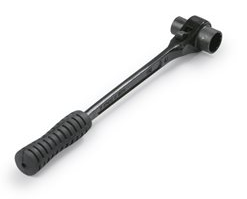 Nr.AprakstsMinimālā tehniskā prasībaPiedāvātās preces konkrētais tehniskais aprakstsAvotsPiezīmesVispārīgā informācijaRažotājs (nosaukums, atrašanās vieta)Norādīt informāciju1607.008 Sprūdatslēga elektromontāžas dubultā gala 13/17 Tipa apzīmējums Preces marķēšanai  pielietotais EAN kods, ja precei tāds ir piešķirtsNorādīt vērtībuNorādīt vai, izmantojot EAN kodu, ražotājs piedāvā iespēju saņemt digitālu tehnisko informāciju par preci (tips, ražotājs, tehniskie parametri, lietošanas instrukcija u.c.)Norādīt informācijuParauga piegāde laiks tehniskajai izvērtēšanai (pēc pieprasījuma), darba dienasNorādīt vērtībuStandartiAtbilstība rūpnīcas kvalitātes un vadības standartam ISO 9001 vai ekvivalentsAtbilstDokumentācijaPielikumā, kā atsevišķs fails iesniegts preces attēls, kurš atbilst sekojošām prasībām: ".jpg" vai “.jpeg” formātāizšķiršanas spēja ne mazāka par 2Mpixir iespēja redzēt  visu preci un izlasīt visus uzrakstus, marķējumus uz tāattēls nav papildināts ar reklāmuAtbilstOriģinālā lietošanas instrukcija sekojošās valodāsLV vai ENVides nosacījumiMinimālā darba temperatūra ≤ -20°CMaksimālā darba temperatūra ≥ +30°CTehniskā informācijaKorpuss izgatavots no hroma vanādija tēraudaAtbilstDubultā muciņaAtbilstSprūdrata mehānismsAtbilstKonstrukcijaAtslēgas dubultās muciņas  izmēri:12.1.Divpadsmit stūru muciņa13 mm12.2.Divpadsmit stūru muciņa17 mmGarums0.28÷0.31 mSvars≤ 0.40kgSprūdrata mehānisma rotācijas virziena maiņaAtbilst